Протокол № 1заседания членов Совета саморегулируемой организации «Союз дорожно- транспортных строителей «СОЮЗДОРСТРОЙ»г. Москва                                                                                15 февраля 2024 годаМесто проведения: Российская Федерация, город Москва, улица Профсоюзная, д.84/32, корп. 1, помещение IX, комната 5Время проведения: 10.00-10.45Форма проведения: совместное присутствиеПрисутствовали члены Совета:Попов Ярополк Владиславович – представитель Андреева Алексея Владимировича генерального директора АО «ДСК «АВТОБАН» (по доверенности), Богатырев Геннадий Олегович заместитель генерального директора АО «ДиМ», Вагнер Яков Александрович – генеральный директор ООО «Стройсервис», Васильев Юрий Эммануилович – генеральный директор ООО «МИП «МАДИ-ДТ», Гордон Семен Лазаревич – генеральный директор ООО «Лагос», Данилин Алексей Валерьевич – исполнительный директор АО «Сефко», Кошкин Альберт Александрович – президент «СОЮЗДОРСТРОЙ», Хвоинский Леонид Адамович представитель Любимова Игоря Юрьевича – генерального директора ООО «СК «Самори» (по доверенности), Хвоинский Леонид Адамович – генеральный директор «СОЮЗДОРСТРОЙ». Из девяти членов Совета приняли участие девять. В соответствии с пунктом 9.3 Устава Саморегулируемой организации «Союз дорожно-транспортных строителей «СОЮЗДОРСТРОЙ», заседание Совета считается правомочным, если на нём присутствует более половины членов Совета. Кворум имеется.Со вступительным словом к собравшимся обратился Президент Союза Кошкин Альберт Александрович, который предложил избрать Секретарем заседания Совета кандидатуру Попова Ярополка Владиславовича. Решили: избрать Секретарем заседания Совета Попова Ярополка Владиславовича.Голосовали:За – 9 голосов, против – нет, воздержался – нет.Председательствующий предложил утвердить повесткуПовестка дня:Рассмотрение повестки дня и материалов Общего собрания членов «СОЮЗДОРСТРОЙ» 15 февраля 2024 года (Хвоинский Леонид Адамович). Выборы представителя саморегулируемой организации «Союз дорожно-транспортных строителей «СОЮЗДОРСТРОЙ» с правом решающего голоса для участия в Окружной конференции членов Ассоциации «Национальное объединение строителей» по городу Москве.Голосовали:За – 9 голосов, против – нет, воздержался – нет.По первому вопросу: выступил генеральный директор СРО «СОЮЗДОРСТРОЙ» Хвоинский Леонид Адамович с предложением согласовать представленный проект повестки дня и материалы на Общее собрание членов «СОЮЗДОРСТРОЙ».Решили: согласовать представленный проект повестки дня и материалы на Общее собрание членов «СОЮЗДОРСТРОЙ».Голосовали:За – 9 голосов, против – нет, воздержался – нет.По второму вопросу: выступил Президент «СОЮЗДОРСТРОЙ» Кошкин Альберт Александрович, который сообщил, что 28 февраля 2024 года состоится Окружная конференция членов Ассоциации «Национальное объединение строителей» по городу Москве. Согласно, действующего законодательства Российской Федерации и регламентирующих документов НОСТРОЙ от каждой саморегулируемой организации, выбирается один представитель с правом решающего голоса. Решили: избрать для участия в Окружной конференции членов Ассоциации «Национальное объединение строителей» по городу Москве представителем с правом решающего голоса от СОЮЗДОРСТРОЙ – генерального директора Хвоинского Леонида Адамовича.Голосовали:За – 9 голосов, против – нет, воздержался – нет.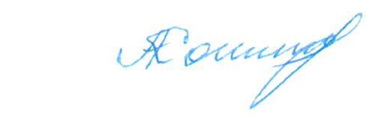 Председатель Совета                                                                   Кошкин А.А.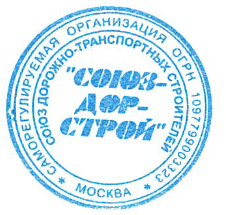 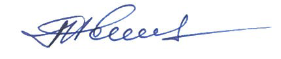 Секретарь Совета                                                                        Попов Я.В.